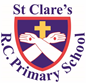 Our school trips have begun in earnest this week. Our nursery children had a visiting farm in school. They were able to touch sheep, a calf, a goat, rabbits and a guinea pig. The children loved the experience and learning about the animals. RS visited Smithills farm in Bolton where they got to ride on a donkey, in a tractor and see and hold animals. They had a great day. RDH are doing the same trip on Tuesday. Our Year 1 children have been learning about the voyage of Christopher Columbus in history. Year 2 had a recycling workshop this week led by United Utilities and had their school trip to Manchester Airport. Fortunately, their enjoyment wasn’t dampened too much by the heavy rain. On Wednesday, our Year 3 children went to the Diva centre in Chester where they enhanced their learning about the Romans. In science, Year 4 have been learning about electrical safety. Year 5 have been studying the life cycle of plants as part of their science topic. Emotional wellbeing has been the topic of discussion in Year 6 related to puberty and body changes.AssemblyOur assemblies this week were led by the children. Nursery reminded us of the important role that males play in our lives – whether they be a dad, grandad, uncle or friend. They related this to Joseph’s role in helping to raise Jesus. Our Y5W reminded us that God looks to what is on our inside – in our hearts – rather than our outward appearance.  They told the story of David being chosen as the next king by God rather than his older, bigger, stronger brothers. God has a role and plan for each of us and we have to trust his judgement as he knows best.Pupil CertificatesHeadteacher CertificatesCaritas AwardThis week our award for kindness goes to Lewis in 1G for growing potatoes at home and sharing them with staff. Lewis is caring for the environment at home. How kind!Attendance     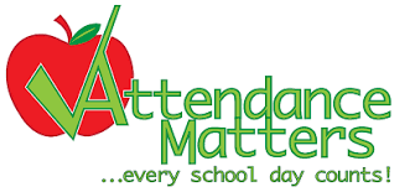 Our whole school attendance this week is 94.7% - we aim for 97%. The best classes this week was 4S with 97%. They will be rewarded with a longer breaktime. Well done 4S!Millionaire ReadersA love of reading is something that we wish to promote with all our pupils. We have some amazing, enthusiastic readers throughout our school and a host of ‘millionaire readers.’  Paris in Year 6 has now reached an incredible 8 million words in her reading. What an amazing achievement! Emmanuella in Year 5 has read a fabulous 4 million words. James in Year 5, Tolani in Year 3 and Oliver in Year 6 have all read 2 million words. We are super proud of them all!Nursery and Reception New Intake MeetingsThank you to everyone who attended the new intake meetings. Information packs were distributed at the meetings with forms that needed returning to school. If you have not received your pack, please pick it up from the school office. Also, if you have not yet handed in your signed forms, please drop them off at the school office. Strike DaysIt has been reported in the news that the NEU are planning two further strike days on the 5th and 7th July. I will send out a separate letter to you detailing which classes will be affected. Key Stage 2 sports day will have to be changed due to the strike action.Classes for September 2023Year 6 leavers datesYear 6 will be performing a leavers assembly to parents on Tuesday 18th July at 9.15am.Their leavers service in church will be on Thursday 13th July at 5.30pm.There is also a special event planned for the children on Wednesday 19th July after school which your child will receive an invite to in due course.Young Enterprise will take place on Wednesday 12th July during the school day.Year 6 will attend a day of reflection at the Marist centre on either the 4th or 6th July.Bikeability is on for those who applied on 10th, 13th or 14th July.Lunchtime Organiser VacanciesWe have two lunchtime organiser vacancies for September where you would be required to work 1.5 hours a day during the term time. Please email recruitment@st-clares.manchester.sch.uk  or call into the school office for an application pack if you are interested in the posts. Closing date for applications is 4pm on Friday 30th June 2023 and applications received after this deadline will not be considered. St Clare’s RC Primary school is fully committed to safeguarding and promoting the welfare of children and young people.  This position requires an enhanced DBS disclosure.Upcoming dates:29th June – St Peter and St Paul Mass in church 9.15am30th June – Wellbeing / keeping healthy fun day6th July – EYFS / KS1 Sports day 9.15am (weather permitting)11th July – KS2 sports day 9.15am (weather permitting)17th July – music showcase 9.30am20th July – end of year Mass in church 9.15am21st July – school finishes for summer 1.15pmEnjoy the weekend,Mrs Howe.Pupil of the weekAchievement NEryn for being nurturing to the animals during our farm visit Gilly for being a star during our class assemblyRBDJacob for working hard independently in all the areas of the classroom.Hanna for an outstanding independent piece of writing about space.RSRowan for improving his behaviour in class. He is really growing up.Talia for writing beautiful sentences about her day at the farm.1DCarter S for working hard in all lessons this week and starting the term with super behaviour. Pablo for working so hard when representing numbers and recognising the tens and ones in numbers within 100.1GLouie for having a can-do attitude to everything he does. Hope for being a super feature spotter when reading our narratives.2CKacper for being a kind and caring member of our classAmber for beautiful reading of her reading book2OTanatswa for having such beautiful manners!Donald for doing amazing in his phonics.3ASofia for always caring for everyone.Eseosa for working hard all week in all her lessons.3KIsla for giving 100% effort in absolutely everything that she does in and out of class and for being a great role model.Eunice for some excellent work in Gymnastics this week, concentrating on balancing and travelling on the apparatus.4HSam for always being a role model to everyone and always producing lovely work.Ava for showing big improvement in her writing and making her handwriting look beautiful.4SPoppy for always producing beautiful work and being really helpful around the classroom.Maddison for working really hard on her presentation and making her books look wonderful.5GAyesha for always contributing such thoughtful and mature ideas in lessons. Amaya for an excellent persuasive letter about building a farm at St Clare’s 5WDaniel for his fantastic attitude towards every lesson and working extremely hard in writing.Kelvin for incredible gymnastics on the climbing equipment. 6FHollie for having a really good week and quite clearly really trying with her workSienna for doing amazing in her science this week whilst looking at our topic on electricity6HKaiden for always behaving perfectly, and contributing to class discussion.Leo for making an incredible Maya mask in art!6SAlex for being a brilliant role model in everything that he does!Woody for having a mature and sensible attitude towards our PHSE learning. Receiving ClassYearTeacherTATANurseryMiss Coleman Miss StoutMiss StoutReceptionMrs Drury and Mrs MoorcroftMiss BurtonMiss ConwayReceptionMarnie Sumner-SoperMrs JessopMiss ConwayRSYear 1Miss GuidonMrs HeapsMrs HeapsRDHYear 1Miss DodmanMiss CookeMiss Cooke1GYear 2Miss  O’Hara Miss Bennet Miss Bennet 1DYear 2Mr CoxMrs SmithMrs Smith2CYear 3Mrs Harrison Mrs AlbuquerqueMrs Albuquerque2O’HYear 3Mr FlintMrs JonesMrs Jones3KYear 4Miss SaborMrs MitchellMrs Mitchell3AYear 4Miss Howard Miss DohertyMiss Doherty4SYear 5Miss GibsonMrs MattiMrs Matti4HYear 5Mr WillisMrs VickersMrs Vickers5WYear 6Mr Keogh Mr Dale Mr Dale 5GYear 6Mrs SalzaMr LockwoodMr Lockwood